人教部编版四年级语文下册单元测试卷 第二单元  [时间:90分钟   满分:100分] [来源:Zxxk.Com]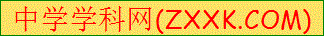 一、积累与运用。（40分）1.看拼音，写词语。（8分）nù  hǒu     péng  zhàng      wǔ  cān       chí dùn shū  cài     jiàn  kāng      xì bāo       tuī cèn       2.给下面加点字的选择正确的读音，打“√”。(2分)    松脂（zhī  zhǐ）   渗水（sèn  shèn）  汹涌澎湃（pén  péng）   隧道（suí  suì）   细菌（jūn  jùn）   开天辟地(bì  pì)3.照例子，写字组词。(2分)（1）例：滨—宾（宾馆） 洁—    （    ） 减—    （    ）  挺—    （    ）  （2）例：中—肿（肿胀） 介—    （    ） 凡—    （    ）  刘—    （    ）4.下列选项中既有一对反义词，又有一对近义词的一项是（    ）。(2分)A. 翻腾   翻滚   渗出   吸收      B. 柔嫩   柔软   挣扎   抗争C. 详细   仔细   描绘   书写      D. 崭新   全新   兴起   暗淡5.选择正确的词语，打“√”。(2分)（1）海风（热烈  猛烈）地吹，澎湃的波涛把海里的泥沙卷到岸边。（2）科学家们希望能够全面（揭示  演示）这一历史进程。[来源:Zxxk.Com][来源:Zxxk.Com]（3）纳米技术将给人类的生活带来（深刻  深入）的变化。（4）万户那种敢于（实施  实践）的探索精神，极大地震撼和鼓舞着人们。6.写出下面句子所使用的修辞手法。(2分)（1）什么是纳米技术呢？这得从纳米说起。                  （      ）（2）太阳暖暖地照着，海在很远的地方翻腾怒吼。             （      ）（3）火箭宛若一条巨龙，瞬间便消失在了苍穹之中。           （      ）7.下列句子中，加点的词语运用不恰当的一项是(    )。(2分)A.成千上万只白鸥在金色的タ阳下飞翔，构成一幅美丽的画面。B.在艺术之都巴黎，形式多样的街头艺术表演成为了城市活力的点晴之笔。C.有些恐龙凶猛异常，是茹毛饮血的食肉动物。D.爷爷说，大概是因为上了年纪，最近爬楼梯的时候总是无能为力。8.写出下列句子使用的说明方法。(3分)（1）1纳米等于10亿分之一米。                                       (     )（2）纳米技术就在我们身边。冰箱里面用一种纳米涂层,具有杀菌和除臭功能。（     ）（3）有一种叫作“碳纳米管”的神奇材料,比钢铁结实百倍。               （     ）9.下列有关本单元所学内容的说法，错误的一项是(     )。(2分)A.《琥珀》一文中，琥珀是在海滩上被发现的。B.《飞向蓝天的恐龙》告诉我们，恐龙之所以不存在了，是因为它们进化成了鸟类，飞向了蓝天。C.《纳米技术就在我们身边》中提到隐形战机上的纳米材料可以吸收掉雷达波，从而使战机不被雷达发现。D.中国明代的官员万户是世界历史上第一个试验乘火箭上天的人。10.按要求写句子。(8分)(1)地球上的第一种恐龙和狗一般大小,两条后腿粗壮有力,能够支撑起整个身体。(照样子写句子)(2)地球上的第一种恐龙大约可能出现在两亿四千万年前。(修改病句)(3)有个蜘蛛爬过来。(扩写句子)（4）鸟类和恐龙有亲缘关系。鸟类可能就是一种小型恐龙的后裔。（用关联词语把两句话合成一句话）11.根据课文内容填空。(7分)（1）《琥珀》一文中,琥珀里有        和       两种小动物,课文以讲故事的方式,推想了一块琥珀        和             的过程。 （2）《飞向蓝天的恐龙》是一篇科普文章它向人们介绍了科学家们根据研究提出的一种假说：                                       。 （3）桃花一簇开无主,                 ？ 二、积累与运用。（30分）（一）阅读《飞向蓝天的恐龙》(节选)，回答问题。(13分)其中,一些猎食性恐龙的身体逐渐变小,长得也越来越像鸟类:骨胳中空,身体轻盈;脑颅膨大,行动敏捷;前肢越来越长,能像鸟翼一样拍打;它们的体表长出了美丽的羽毛,不再着鳞片或鳞甲。它们中的一些种类可能为了躲避敌害或寻找食物而转移到树上生存。这些树栖的恐龙在树木之间跳跃、降落,慢慢具备了滑翔能力,并最终能够主动飞行。不过,另一种看法是,飞行并非始于树栖生活过程。有些科学家推测,一种生活在地面上的带羽毛恐龙,在奔跑过程中学会了飞翔。不管怎样,科学家们认为:原本不会飞的恐龙最终变成了天之骄子——鸟类,它们飞向了蓝天,从此开辟了一个崭新的生活天地。1.“         、         、          、          ”等四字词语具体介绍了猎食性恐龙体态、体表的变化。(4分)[来源:学_科_网]2.一位同学认为文段画线句子中加点的“可能”二字删掉后不影响句子的表达,你认为“可能”二字可不可以删掉?为什么?(3分)3.恐龙飞向蓝天的原因有不同的看法,用“   ”画出文中的相关句子。(2分)4.根据选文内容填写恐龙的演化过程。(4分)身体(        )→体表(      )→具备(        ) →最终（      ）(二)阅读欣赏。(17分)神奇的激光1960年世界出现了一种人工制造的奇妙的光——激光。它有多大本事?许多少年朋友不太知道。激光是一种最亮的光。它比太阳还亮100亿倍以上。这个数字有多大呢?咱们来算一算:太阳的表面温度大约是600氏度。比它大100亿倍,那就要在6000的后面加上10个“0°”,也就是60万亿摄氏度。太阳与激光相比,太阳好比是一盏小电灯,激光好比正午的太阳。激光是一种最纯的光。平时我们看到的阳光是白色的。可是用一个三棱镜对着阳光，却能看见一条五光十色的彩带。原来阳光的颜色并不纯,是由红、橙、黄、绿、青、蓝、紫七种颜色组成的,而激光只有一种颜色,特别纯。人们把激光聚到一点,可以产生成千上万度的高温,制成好多种形式的机器。像激光打孔机,能够在坚硬的钢板上、陶瓷上、厚玻璃上、金刚石或宝石上打出各种各样的孔。激光切割机能够把陶瓷、有机玻璃、金属材料切断,比用机械切断又快又省料。激光焊接机可以焊接手表里特别精致的小零件。激光剪裁机能把一叠厚厚的棉布剪成成千上万的衣样。激光能瞄得准,射得远。利用它的这个特点可以制成新式的“千里眼”——激光测距机和激光雷达。激光测距机不用3秒钟就能测量出月亮离地球为384万公里远,甚至太阳系中的大小行星和地球的距离,也都能准确地测量出来。激光雷达本事更大。它不但能随时测量出飞机、坦克、军舰、导弹、卫星等的准确距离和方位,而且能够知道它是什么形状,有多大。激光用途很广,我们这里仅仅说一部分。它还能预测地震,能提高粮食产量,未来激光计算机可计算百亿次甚至千亿次……它的作用真是无可限量哦!1.文中画波浪线的句子中引号和破折号的作用分别是(    )(3分)A.引用    解释说明         B.特定称谓    解释说明C.引用    转折             D.特定称谓    转折2.第二自然段中画横线句子使用的说明方法是          、           。（4分）3.有位同学,他想知道激光的主要特点,你能告诉他吗?(3分)4.“激光测距机不用3秒钟就能测量出月亮离地球为384万公里远”这个句子改为“激光测距机不用3秒钟就能测量出月亮离地球有多远”可以吗?为什么?(4分)                                                                                                                                           [来源:学科网]5.下列说法与选文不符的是 (      )(3分)A.激光比太阳光更亮。B.激光只有一种颜色。C.激光可以用于生活、军事、地震预测等方面。D.激光焊接机切断金属材料又快又省料,还可以焊接手表里特别精致的小零件。 三、习作与表达。（30分）科学家的很多发明都源自生活中的奇思妙想，你有过什么样的奇妙想法?想发明什么样的神奇物品?请围绕这一主题写一篇习作。要求:①在现实的基础上合理想象；②把这种物品的样子、构造、功能等特点介绍清楚；③字体端正，标点正确，不少于400字。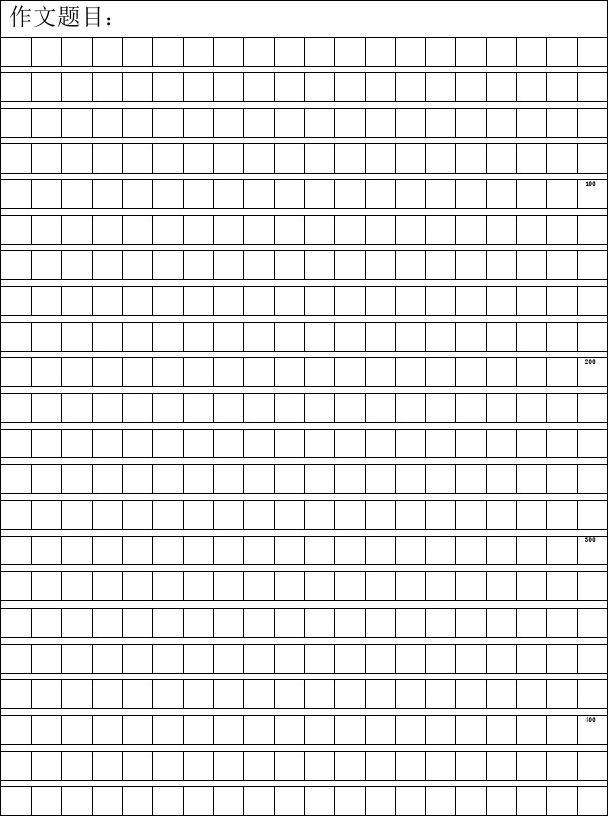 参考答案：一、1.怒吼  膨胀  午餐  迟钝  蔬菜  健康  细胞  推测2.zhī  shèn  péng  suì  jūn  pì      3. （1）吉祥  咸蛋  宫廷   （2）阶段  巩固  浏览4. A  5.（1） 猛烈（2）揭示 （3）深刻 （4） 实践6.（1）设问 （2）拟人 （3）比喻     7.D   8. （1）列数字（2）举例子（3）作比较   9. B10. (1)示例:这块翡翠原石非常稀有,它和鸡蛋一般大小,实属难得。(2)地球上的第一种恐龙大约出现在两亿四千万年前。(3)示例:有个身上长着花纹的蜘蛛慢慢地爬过来。（4）鸟类不仅和恐龙有亲缘关系，而且很可能就是一种小型恐龙的后裔。 11.（1）苍蝇  蜘蛛  形成  被发现  （2）鸟类很可能就是一种小型恐龙的后裔（3）可爱深红爱浅红？二、（一）1.骨骼中空  身体轻盈  脑颅膨大  行动敏捷2.不可以删掉。因为删掉“可能”,句意由原来的推测变成了确定,“可能”体现了作者用词的准确性。3.不过,另一种看法是,飞行并非始于树栖生活过程。有些科学家推测,一种生活在地面上的带羽毛恐龙，在奔跑过程中学会了飞翔。4.逐渐变小、变轻盈  长出羽毛  滑翔能力  能够主动飞行（二）1.B  2.作比较  打比方3.激光的主要特点有最亮、最纯、温度高、瞄得准、射得远、用途广。4.不可以。因为运用列数字的说明方法更能让人信服,更具有说服力,体现了说明文的准确性和严谨性。5.D三、习作例文略题号一二三总分得分得分得分得分